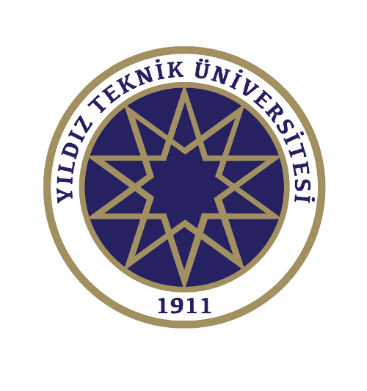 T.C. YILDIZ TEKNİK ÜNİVERSİTESİMAKİNE MÜHENDİSLİĞİ BÖLÜMÜSTAJ DEFTERİ							T.C.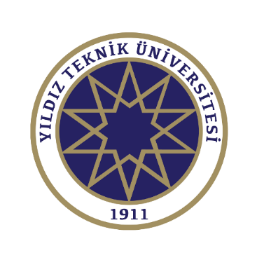 					YILDIZ TEKNİK ÜNİVERSİTESİ						STAJ DEFTERİSTAJ DALI		: ………………………………………………………………………STAJ TÜRÜ		:      Atölye 		   Mesleki Alan-1	        Mesleki Alan-2ADI VE SOYADI	: ………………………………………………………………………ÜNİVERSİTE NO	: ………………………………………………………………………
Kurumun Adı
Kurumun Adı
Kurumun Adı
KISIMÇalışma SüresiÇalışma SüresiÇalışma SüresiÇalışma SüresiÇalışma Süresi
Hafta
Hafta
Kurumun Adı
Kurumun Adı
Kurumun Adı
KISIMTarihindenTarihindenTarihineTarihineTarihine
Hafta
Hafta					HAFTALIK ÇALIŞMA	…/…/…….	…/…/……. arası					HAFTALIK ÇALIŞMA	…/…/…….	…/…/……. arası					HAFTALIK ÇALIŞMA	…/…/…….	…/…/……. arası					HAFTALIK ÇALIŞMA	…/…/…….	…/…/……. arası					HAFTALIK ÇALIŞMA	…/…/…….	…/…/……. arası					HAFTALIK ÇALIŞMA	…/…/…….	…/…/……. arası					HAFTALIK ÇALIŞMA	…/…/…….	…/…/……. arası					HAFTALIK ÇALIŞMA	…/…/…….	…/…/……. arası					HAFTALIK ÇALIŞMA	…/…/…….	…/…/……. arası					HAFTALIK ÇALIŞMA	…/…/…….	…/…/……. arası					HAFTALIK ÇALIŞMA	…/…/…….	…/…/……. arası					HAFTALIK ÇALIŞMA	…/…/…….	…/…/……. arası					HAFTALIK ÇALIŞMA	…/…/…….	…/…/……. arasıGünGünGünYAPILAN İŞLERYAPILAN İŞLERYAPILAN İŞLERYAPILAN İŞLERYAPILAN İŞLERSayfa NoSayfa NoSayfa NoÇalışılan SaatÇalışılan SaatPazartesiPazartesiPazartesi……………………………………………………………...........…………………………………………………………………...…………………………………………………………………...……………………………………………………………...........…………………………………………………………………...…………………………………………………………………...……………………………………………………………...........…………………………………………………………………...…………………………………………………………………...……………………………………………………………...........…………………………………………………………………...…………………………………………………………………...……………………………………………………………...........…………………………………………………………………...…………………………………………………………………...SalıSalıSalı……………………………………………………………...........…………………………………………………………………...…………………………………………………………………...……………………………………………………………...........…………………………………………………………………...…………………………………………………………………...……………………………………………………………...........…………………………………………………………………...…………………………………………………………………...……………………………………………………………...........…………………………………………………………………...…………………………………………………………………...……………………………………………………………...........…………………………………………………………………...…………………………………………………………………...ÇarşambaÇarşambaÇarşamba……………………………………………………………...........…………………………………………………………………...…………………………………………………………………...……………………………………………………………...........…………………………………………………………………...…………………………………………………………………...……………………………………………………………...........…………………………………………………………………...…………………………………………………………………...……………………………………………………………...........…………………………………………………………………...…………………………………………………………………...……………………………………………………………...........…………………………………………………………………...…………………………………………………………………...PerşembePerşembePerşembe……………………………………………………………...........…………………………………………………………………...…………………………………………………………………...……………………………………………………………...........…………………………………………………………………...…………………………………………………………………...……………………………………………………………...........…………………………………………………………………...…………………………………………………………………...……………………………………………………………...........…………………………………………………………………...…………………………………………………………………...……………………………………………………………...........…………………………………………………………………...…………………………………………………………………...CumaCumaCuma……………………………………………………………...........…………………………………………………………………...…………………………………………………………………...……………………………………………………………...........…………………………………………………………………...…………………………………………………………………...……………………………………………………………...........…………………………………………………………………...…………………………………………………………………...……………………………………………………………...........…………………………………………………………………...…………………………………………………………………...……………………………………………………………...........…………………………………………………………………...…………………………………………………………………...CumartesiCumartesiCumartesi……………………………………………………………...........…………………………………………………………………...…………………………………………………………………...……………………………………………………………...........…………………………………………………………………...…………………………………………………………………...……………………………………………………………...........…………………………………………………………………...…………………………………………………………………...……………………………………………………………...........…………………………………………………………………...…………………………………………………………………...……………………………………………………………...........…………………………………………………………………...…………………………………………………………………...      Kısım:      Kısım:Toplam Saat:Toplam Saat:Toplam Saat:Çalıştığı İşyeri ve kısım :…………………………………………………………………………………………...Kontrol edenin ünvanı	:……………………………………………………………………………………………Adı ve Soyadı		:………………………………………… Diploma veya Oda Sicil No:………………….Çalıştığı İşyeri ve kısım :…………………………………………………………………………………………...Kontrol edenin ünvanı	:……………………………………………………………………………………………Adı ve Soyadı		:………………………………………… Diploma veya Oda Sicil No:………………….Çalıştığı İşyeri ve kısım :…………………………………………………………………………………………...Kontrol edenin ünvanı	:……………………………………………………………………………………………Adı ve Soyadı		:………………………………………… Diploma veya Oda Sicil No:………………….Çalıştığı İşyeri ve kısım :…………………………………………………………………………………………...Kontrol edenin ünvanı	:……………………………………………………………………………………………Adı ve Soyadı		:………………………………………… Diploma veya Oda Sicil No:………………….Çalıştığı İşyeri ve kısım :…………………………………………………………………………………………...Kontrol edenin ünvanı	:……………………………………………………………………………………………Adı ve Soyadı		:………………………………………… Diploma veya Oda Sicil No:………………….Çalıştığı İşyeri ve kısım :…………………………………………………………………………………………...Kontrol edenin ünvanı	:……………………………………………………………………………………………Adı ve Soyadı		:………………………………………… Diploma veya Oda Sicil No:………………….Çalıştığı İşyeri ve kısım :…………………………………………………………………………………………...Kontrol edenin ünvanı	:……………………………………………………………………………………………Adı ve Soyadı		:………………………………………… Diploma veya Oda Sicil No:………………….Çalıştığı İşyeri ve kısım :…………………………………………………………………………………………...Kontrol edenin ünvanı	:……………………………………………………………………………………………Adı ve Soyadı		:………………………………………… Diploma veya Oda Sicil No:………………….Çalıştığı İşyeri ve kısım :…………………………………………………………………………………………...Kontrol edenin ünvanı	:……………………………………………………………………………………………Adı ve Soyadı		:………………………………………… Diploma veya Oda Sicil No:………………….Çalıştığı İşyeri ve kısım :…………………………………………………………………………………………...Kontrol edenin ünvanı	:……………………………………………………………………………………………Adı ve Soyadı		:………………………………………… Diploma veya Oda Sicil No:………………….Çalıştığı İşyeri ve kısım :…………………………………………………………………………………………...Kontrol edenin ünvanı	:……………………………………………………………………………………………Adı ve Soyadı		:………………………………………… Diploma veya Oda Sicil No:………………….Çalıştığı İşyeri ve kısım :…………………………………………………………………………………………...Kontrol edenin ünvanı	:……………………………………………………………………………………………Adı ve Soyadı		:………………………………………… Diploma veya Oda Sicil No:………………….Çalıştığı İşyeri ve kısım :…………………………………………………………………………………………...Kontrol edenin ünvanı	:……………………………………………………………………………………………Adı ve Soyadı		:………………………………………… Diploma veya Oda Sicil No:………………….					HAFTALIK ÇALIŞMA	…/…/…….	…/…/……. arası					HAFTALIK ÇALIŞMA	…/…/…….	…/…/……. arası					HAFTALIK ÇALIŞMA	…/…/…….	…/…/……. arası					HAFTALIK ÇALIŞMA	…/…/…….	…/…/……. arası					HAFTALIK ÇALIŞMA	…/…/…….	…/…/……. arası					HAFTALIK ÇALIŞMA	…/…/…….	…/…/……. arası					HAFTALIK ÇALIŞMA	…/…/…….	…/…/……. arası					HAFTALIK ÇALIŞMA	…/…/…….	…/…/……. arası					HAFTALIK ÇALIŞMA	…/…/…….	…/…/……. arası					HAFTALIK ÇALIŞMA	…/…/…….	…/…/……. arası					HAFTALIK ÇALIŞMA	…/…/…….	…/…/……. arası					HAFTALIK ÇALIŞMA	…/…/…….	…/…/……. arası					HAFTALIK ÇALIŞMA	…/…/…….	…/…/……. arasıGünGünGünYAPILAN İŞLERYAPILAN İŞLERYAPILAN İŞLERYAPILAN İŞLERYAPILAN İŞLERSayfa NoSayfa NoSayfa NoÇalışılan SaatÇalışılan SaatPazartesiPazartesiPazartesi……………………………………………………………...........…………………………………………………………………...…………………………………………………………………...……………………………………………………………...........…………………………………………………………………...…………………………………………………………………...……………………………………………………………...........…………………………………………………………………...…………………………………………………………………...……………………………………………………………...........…………………………………………………………………...…………………………………………………………………...……………………………………………………………...........…………………………………………………………………...…………………………………………………………………...SalıSalıSalı……………………………………………………………...........…………………………………………………………………...…………………………………………………………………...……………………………………………………………...........…………………………………………………………………...…………………………………………………………………...……………………………………………………………...........…………………………………………………………………...…………………………………………………………………...……………………………………………………………...........…………………………………………………………………...…………………………………………………………………...……………………………………………………………...........…………………………………………………………………...…………………………………………………………………...ÇarşambaÇarşambaÇarşamba……………………………………………………………...........…………………………………………………………………...…………………………………………………………………...……………………………………………………………...........…………………………………………………………………...…………………………………………………………………...……………………………………………………………...........…………………………………………………………………...…………………………………………………………………...……………………………………………………………...........…………………………………………………………………...…………………………………………………………………...……………………………………………………………...........…………………………………………………………………...…………………………………………………………………...PerşembePerşembePerşembe……………………………………………………………...........…………………………………………………………………...…………………………………………………………………...……………………………………………………………...........…………………………………………………………………...…………………………………………………………………...……………………………………………………………...........…………………………………………………………………...…………………………………………………………………...……………………………………………………………...........…………………………………………………………………...…………………………………………………………………...……………………………………………………………...........…………………………………………………………………...…………………………………………………………………...CumaCumaCuma……………………………………………………………...........…………………………………………………………………...…………………………………………………………………...……………………………………………………………...........…………………………………………………………………...…………………………………………………………………...……………………………………………………………...........…………………………………………………………………...…………………………………………………………………...……………………………………………………………...........…………………………………………………………………...…………………………………………………………………...……………………………………………………………...........…………………………………………………………………...…………………………………………………………………...CumartesiCumartesiCumartesi……………………………………………………………...........…………………………………………………………………...…………………………………………………………………...……………………………………………………………...........…………………………………………………………………...…………………………………………………………………...……………………………………………………………...........…………………………………………………………………...…………………………………………………………………...……………………………………………………………...........…………………………………………………………………...…………………………………………………………………...……………………………………………………………...........…………………………………………………………………...…………………………………………………………………...      Kısım:      Kısım:Toplam Saat:Toplam Saat:Toplam Saat:Çalıştığı İşyeri ve kısım :…………………………………………………………………………………………...Kontrol edenin ünvanı	:……………………………………………………………………………………………Adı ve Soyadı		:…………………………………………. Diploma veya Oda Sicil No:………………….Çalıştığı İşyeri ve kısım :…………………………………………………………………………………………...Kontrol edenin ünvanı	:……………………………………………………………………………………………Adı ve Soyadı		:…………………………………………. Diploma veya Oda Sicil No:………………….Çalıştığı İşyeri ve kısım :…………………………………………………………………………………………...Kontrol edenin ünvanı	:……………………………………………………………………………………………Adı ve Soyadı		:…………………………………………. Diploma veya Oda Sicil No:………………….Çalıştığı İşyeri ve kısım :…………………………………………………………………………………………...Kontrol edenin ünvanı	:……………………………………………………………………………………………Adı ve Soyadı		:…………………………………………. Diploma veya Oda Sicil No:………………….Çalıştığı İşyeri ve kısım :…………………………………………………………………………………………...Kontrol edenin ünvanı	:……………………………………………………………………………………………Adı ve Soyadı		:…………………………………………. Diploma veya Oda Sicil No:………………….Çalıştığı İşyeri ve kısım :…………………………………………………………………………………………...Kontrol edenin ünvanı	:……………………………………………………………………………………………Adı ve Soyadı		:…………………………………………. Diploma veya Oda Sicil No:………………….Çalıştığı İşyeri ve kısım :…………………………………………………………………………………………...Kontrol edenin ünvanı	:……………………………………………………………………………………………Adı ve Soyadı		:…………………………………………. Diploma veya Oda Sicil No:………………….Çalıştığı İşyeri ve kısım :…………………………………………………………………………………………...Kontrol edenin ünvanı	:……………………………………………………………………………………………Adı ve Soyadı		:…………………………………………. Diploma veya Oda Sicil No:………………….Çalıştığı İşyeri ve kısım :…………………………………………………………………………………………...Kontrol edenin ünvanı	:……………………………………………………………………………………………Adı ve Soyadı		:…………………………………………. Diploma veya Oda Sicil No:………………….Çalıştığı İşyeri ve kısım :…………………………………………………………………………………………...Kontrol edenin ünvanı	:……………………………………………………………………………………………Adı ve Soyadı		:…………………………………………. Diploma veya Oda Sicil No:………………….Çalıştığı İşyeri ve kısım :…………………………………………………………………………………………...Kontrol edenin ünvanı	:……………………………………………………………………………………………Adı ve Soyadı		:…………………………………………. Diploma veya Oda Sicil No:………………….Çalıştığı İşyeri ve kısım :…………………………………………………………………………………………...Kontrol edenin ünvanı	:……………………………………………………………………………………………Adı ve Soyadı		:…………………………………………. Diploma veya Oda Sicil No:………………….Çalıştığı İşyeri ve kısım :…………………………………………………………………………………………...Kontrol edenin ünvanı	:……………………………………………………………………………………………Adı ve Soyadı		:…………………………………………. Diploma veya Oda Sicil No:………………….KISIM : YAPRAK NO :YAPILAN İŞ :TARİH :